Администрация Дзержинского района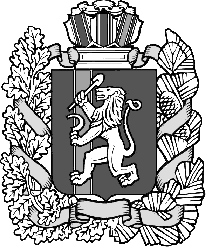 Красноярского краяПОСТАНОВЛЕНИЕс.Дзержинское03.07.2017										№ 357-пО внесении изменений в постановление администрации Дзержинского района Красноярского края от 18.10.2013 года № 975-п «Об утверждении муниципальной программы «Создание условий для обеспечения доступным и комфортным жильём граждан Дзержинского района»В соответствии со статьей 179 Бюджетного кодекса РФ, постановлением администрации Дзержинского района от 30.08.2013 года № 791-п «Об утверждении Порядка принятия решений о разработке муниципальных программ Дзержинского района, их формировании и реализации», распоряжением администрации района от 16.03.2015 года № 32-р, руководствуясь ст. 19 Устава района, ПОСТАНОВЛЯЮ:1. Внести в постановление Администрации Дзержинского района Красноярского от 18.10.2013 года № 975-п «Об утверждении муниципальной программы «Создание условий для обеспечения доступным и комфортным жильём граждан Дзержинского района» следующие изменения:1.1 Паспорт муниципальной программы «Создание условий для обеспечения доступным и комфортным жильём граждан Дзержинского района» изложить в новой редакции согласно приложению к настоящему постановлению.2. Опубликовать настоящее постановление на официальном сайте администрации Дзержинского района в сети Интернет, в районной газете «Дзержинец».3. Контроль, за исполнением постановления оставляю за собой.4. Постановление вступает в силу в день, следующий за днем его официального опубликования.Глава района								Д.Н. Ашаев